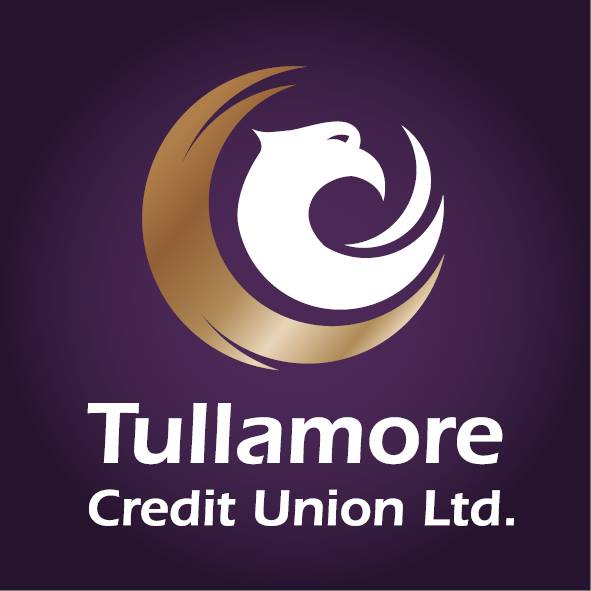 Tullamore Credit Union Ltd.’s First Photography CompetitionBe in with a chance to have your image published in Tullamore Credit Union Ltd.’s AGM booklet in 2019.  The booklet is delivered to over 25,000 homes in the local area.  This is Tullamore Credit Union Ltd’s first year to launch such a competition and the subject title of the competition is “Local” Win €100 voucher for Joe O’Sullivan PhotographyWinner will also win a copy of winning photograph mounted and framed by Joe O’Sullivan Open to all amateur photographers Please fill out the attached application form along with your photos and send them to nkeating@tullamorecu.ie    Or sconroy@tullamorecu.ie Name: _____________________________________________Address: _____________________________________________________________________DOB: ________________________________________________Are you a member of Tullamore Credit Union Ltd: _______________________Please give us an idea on why you feel that the title “Local” is associated with your photosPlease note1.By entering your photos in this competition you are authorising Tullamore Credit Union Ltd to show the pictures on our Facebook and Instagram pages during the competition2.Tullamore Credit Union Ltd reserves the right to publish any photograph entered into the competition and the names of any entrants/winners in connection with advertising or promoting the competition or the business/marketing of Tullamore Credit Union Ltd without prior permission from the entrants.3.It is the responsibility of the photographer to ensure that all material submitted is original and their own work4.Closing date for entries is 28th of July 2019